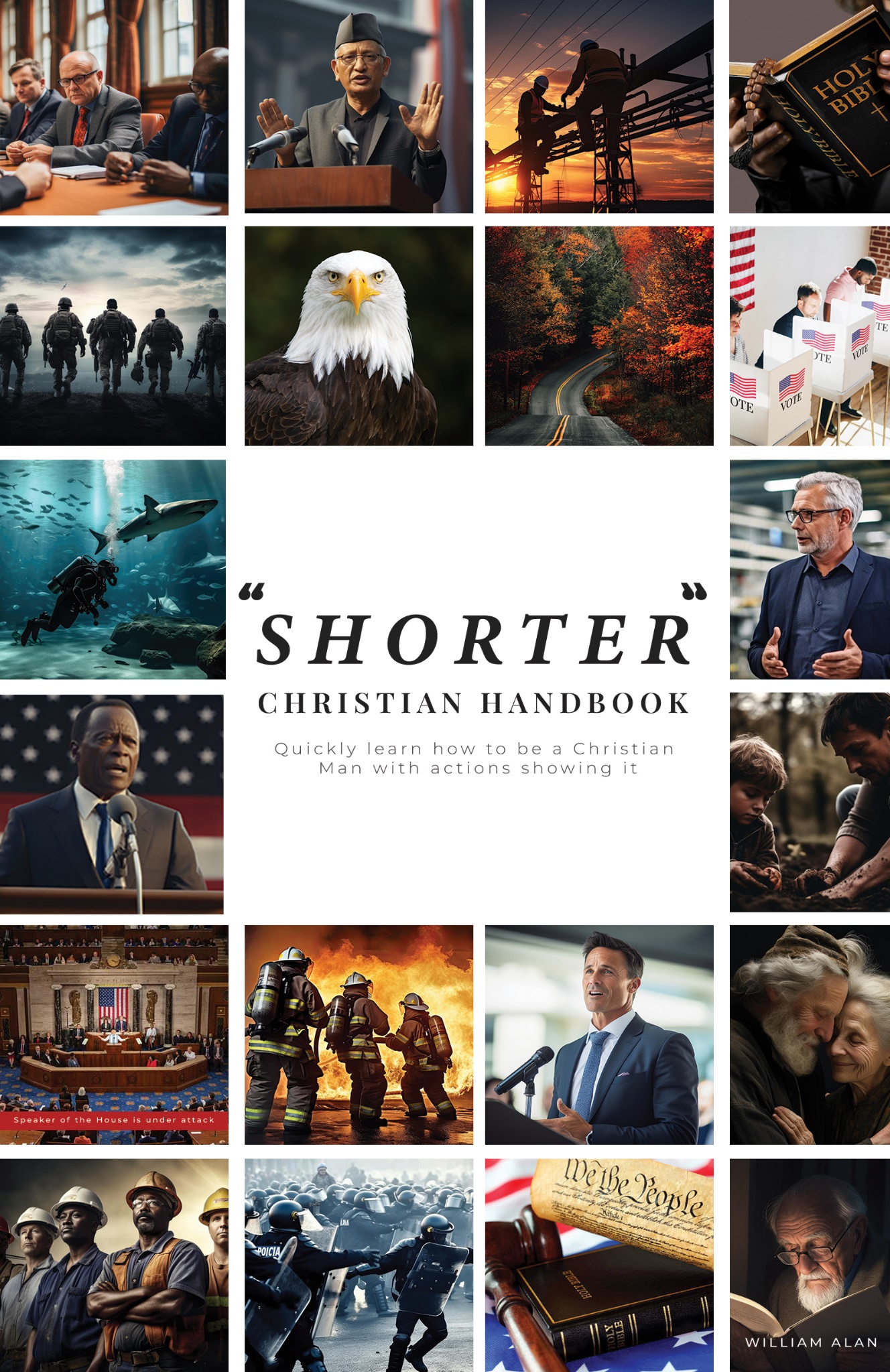 “Shorter”                Christian HandbookBy William AlanCopyrightCopyright © Year 2023 William AlanAll Rights Reserved. No part of this publication may be reproduced, distributed, or transmitted in any form or by any means, including photocopying, recording, or other electronic or mechanical methods, without the prior written permission of the owner except as permitted by U.S. copyright law.Book Cover by Content Development ProsFirst edition 2023DISCLAIMERAlthough this eBook is intended to provide accurate information with regard to the subject matter covered, the publisher and the author assume no responsibility for errors, inaccuracies, omissions, or any other inconsistencies herein. This publication is meant as a source of information for the reader. It is up to the reader to perform their own self-study and research. Then, make the changes that better support their beliefs. INTRODUCTIONThe “Shorter” Christian Handbook was created to quickly disciple men to be a “Christian Man” with actions. It is purposely brief so you can change your life today. Instead of directing you to read the Bible, you will learn step-by-step the 10 characteristics of a Christian Man. The Bible is over 800 pages long, and most have never read the entire book. However, the ten characteristics are five pages of information that are shorter than most sermons. This handbook is not meant to replace your personal pursuit of biblical knowledge. But that could take years while your family and America need you now!  Start by taking the initial test to see where you stand on your Christian journey. Your performance does not matter at this point, but give it your best shot. Next, you will read and complete the exercises while correcting your answers on the initial test. Then, print out this study and create your own “Shorter” Christian Handbook. Start reading your handbook daily until you have the ten characteristics memorized. The section titled “Time to Shine” will give some tips on what to do next.INITIAL TESTPlease take this simple test to see where you are at on some basics that a Christian Man should know and be doing. The purpose of this exercise is to establish your starting point. Relax; you will learn the answers by going through the following exercises. This is a “closed book” test. You cannot use any outside help. Either you know the answer, or you do not. Answer the following questions in order. Do not look at or skip to the next question. If you do not know the answer, write a ? mark and move on. Please begin by starting with the first three qualifiers:A – If someone asked you if you are a Christian, what would you say? Yes or No (circle one)B – Approximately how many years have you been a Christian or going to Church?________C – Are you Saved/been led to Christ? Yes or No (circle one)Your TEST begins now. You have 12 minutes to answer the following:  How are you saved/led to Christ? ______________________________________________________________________________________________________________________________Have you read the entire Bible? Yes or No Do you pray daily and for others? Yes or No What is the first greatest commandment? ____________________________________________________________________________________What is the second greatest commandment? ____________________________________________________________________________________What are the Ten Commandments? Briefly list the operative words. ____________________________________________________________________________________What is the goal of life as a Christian? ____________________________________________________________________________________What does it mean to be a Christian? ________________________________________________________________________________________________________________________________________________________________________What do you do outside of Church and your home that shows others you are a Christian? ____________________________________________________________________________________Why are you a Christian? ________________________________________________________________________________________________________________________________________________________________________WHAT IS THE GOAL OF LIFE?As a Christian, the goal of our life on earth is to glorify God and enjoy Him forever! (Answer to Test Question 7) You will enjoy Him forever because you are saved. As a Christian, you live two lives; the short one on earth and the eternal one in heaven. When your earthly body dies, your soul goes immediately before Jesus and God to be judged. Your works on earth will be put in the fire, and those works that are not worthy will burn up. You will be rewarded accordingly for your good works that survive the fire. 1 Corinthians 3:11-15, “For no one can lay any foundation other than the one already laid, which is Jesus Christ. If anyone builds on this foundation using gold, silver, costly stones, wood, hay, or straw their work will be shown for what it is, because the Day will bring it to light. It will be revealed with fire, and the fire will test the quality of each person’s work. If what has been built survives, the builder will receive a reward. If it is burned up, the builder will suffer loss but yet will be saved-even though only as one escaping through the flames.”God created you for His enjoyment and purpose to use us in heaven. Life on earth is a test so that God can see how He can use you in Heaven. Life on earth is preparation for eternity with God. Life on earth is not meant to be a pleasure cruise and all happiness. Through hard work and struggles, you learn your strengths and weaknesses. If you work and put forth the effort, you will become stronger and more complete. God will then see how to use you in heaven.Resist the temptation to spend all your free time doing the things of this world. This is a diversion tactic under the control of the devil (1 John 5:19). For if you spend all of your time doing the things of this world, then you have no time to glorify God. Do not lose sight of your destination in Heaven, where you will enjoy the fruits of your labor forever with God, Jesus, your family, and many legends. James 1:12, “blessed is the man who remains steadfast under trial, for when he has been approved, he will receive the crown of life, which the Lord promised to those who love him.”Proverbs 3:11-12, “My son do not despise the Lord’s discipline and do not resent his rebuke, because the Lord disciplines those he loves, as a father the son he delights in.”James 1:2-4, “Consider it pure joy, my brothers, whenever you face trials of many kinds, because you know that the testing of your faith develops perseverance. Perseverance must finish its work so that you may be mature and complete, not lacking anything.”Hebrews 12:4-13, God Disciplines His sonsTEN CHARACTERISTICS OF A CHRISTIAN MAN ONE: You are Saved Some may know this as being led to Christ. Being saved is knowing your soul will reside in heaven when your body dies. There are different Christian denominations with different beliefs on how you are saved. Some believe it is by doing good deeds. Others believe their soul is saved by baptism. Others believe their salvation is through Jesus Christ, which is written in the Bible and found to be the general consensus. Regardless, you should have all three if you are a Christian. God sent Jesus to forgive your sins and to restore your relationship with God. Below is a prayer in the Exercise you can pray to God to start changing your life:Exercise:  Look up and write down these four Bible verses:  Romans 3:23, Romans 10:13, John 3:16, and Acts 3:19. If you are not saved, then consider praying this version of the Sinner’s Prayer derived from these verses. “Dear Heavenly Father, I confess that I’m a sinner. I ask for your forgiveness and that you will save me. I believe you sacrificed your son Jesus to forgive my sins. Please come into my heart and change me. From this day forward I repent of my sins and will sin no more.”  Exercise: Memorize this prayer so you can use it to lead others to Christ. (Confess, Ask, Believe, Change, Repent).  This type of prayer is commonly known as a “Sinners Prayer.” Note that this prayer is not written in the Bible, but this style is used by many pastors. Just because you say, this prayer does not mean your soul will go to Heaven. It is not a magic prayer. But if you believe what you prayed, then your faith will cause Jesus to come into your heart, your sins will be forgiven, your life will change, showing Jesus is in your heart, and when you die, your soul will go to Heaven. (Answer to Test Question 1)Exercise: What does it mean to be a Christian? It means to be Saved. This is the one thing that many say means to be a Christian. But you also need actions, doing good deeds, overcoming adversity, etc. All the great Bible stories are about people who do these things. They did not sit around and do more than just pray. David did not pray for Goliath to go away.The flip side is if you are not saved, then your soul will reside in Hell when your body dies:Matthew 13:50, “and throw them into the blazing furnace, where there will be weeping and gnashing of teeth.”Matthew 25:46, “Then they will go away to eternal punishment, but the righteous to eternal life.”Now that you ask God to save and change you let’s learn nine characteristics (actions) of becoming a Christian Man.TWO: You Love God The first greatest commandment is to love the Lord your God with all your heart, soul, and mind. (Answer to Test Question 4) In Matthew 22:37-38, “Jesus replied: Love the Lord your God with all your heart and with all your soul and with all your mind. This is the first and greatest commandment.”1 John 5:3-5, “In fact, this is love for God: to keep his commands. And his commands are not burdensome for everyone born of God overcomes the world. This is the victory that has overcome the world, even our faith. Who is it that overcomes the world? Only the one who believes that Jesus is the Son of God.”Ecclesiastes 12:13-14, “…here is the conclusion of the matter: Fear God and keep his commandments, for this is the whole duty of man. For God will bring every deed into judgment, including every hidden thing, whether it is good or evil.”Matthew 7:21, “Not everyone who says to me, ‘Lord, Lord,’ will enter the kingdom of heaven, but only the one who does the will of my Father who is in Heaven. (so just believing and being baptized doesn’t get you into Heaven?!)Exercise: Write down or print the 10 Commandments. One way to love God is to keep His Commandments. Include them in your handbook and memorize the keywords. (Answer to Test Question 6) Exercise: What does it mean to be a Christian? It means to be Saved and to Love God.THREE: You Love Others In Matthew 22:39-40 Jesus replied, “And the second is like it: ‘Love your neighbor as yourself. All the Law and the Prophets hang on these two commandments.” (Answer to Test Question 5) 1 John 4:11-12, “Dear friends, since God so loved us, we also ought to love one another. No one has ever seen God; but if we love one another, God lives in us and his love is made complete in us.”1 Corinthians 13:4-7, “Love is patient, love is kind. It does not envy, it does not boast, it is not proud. It does not dishonor others, it is not self-seeking, it is not easily angered, it keeps no record of wrongs. Love does not delight in evil but rejoices with the truth. It always protects, always trusts, always hopes, always perseveres.”Exercise: Replace the words “Love” and “It” with your name by writing it into the verse. Then reread 1 Corinthians 13:4-7. Exercise: What does it mean to be a Christian? It means to be Saved, to Love God, and to Love Others.FOUR: You Repent Stopped sinning. Remember, life on earth is extremely short in comparison to eternal life in Heaven. “Start where you are, use what you have, do what you can” ~ Shamgar2 Peter 2:4, “For if God did not spare angels when they sinned, but sent them to hell, putting them in chains of darkness to be held for judgment.”Romans 6:23, “For the wages of sin is death, but the gift of God is eternal life in Christ Jesus our Lord.”Exercise: What does it mean to be a Christian? It means to be Saved, to Love God, to Love Others, and to Repent.  FIVE: You Pray Often, the first thing a new believer does is the Sinner’s Prayer is very important. Prayer is an intimate conversation with God. It is how you talk to God, praise and thank Him, how you ask for healing, and one way to lift others. Practice praying and pray daily. Over time, you will get better and build confidence. 1 Thessalonians 5:16-18, “Rejoice always, pray continually, give thanks in all circumstances; for this is God’s will for you in Christ Jesus.”Ephesians 6:18, “And pray in the Spirit on all occasions with all kinds of prayers and requests. With this in mind, be alert and always keep on praying for all the Lord’s people.”James 5:13, “Is anyone among you in trouble? Let them pray. Is anyone happy? Let them sing songs of praise.”Exercise: Jesus gave us the Lord’s prayer. Write down the Lord’s prayer and make a note of what each verse is referring to. Exercise: Create a weekly prayer schedule. The schedule can have the actual prayers of the day or just list that for which you are praying. (Answer to Test Question 3)Here are some ideas: Monday, pray for our leaders, pastors, teachers, military, police, churches, ministries, etc. Tuesday, pray for others. Wednesday, pray for your friends/people you know. Thursday, pray for your family. Friday, pray for your health, finances, etc. Saturday, thank God for salvation & practice leading someone through the Sinner’s Prayer. Sunday is God’s Day Exercise: What does it mean to be a Christian? It means to be Saved, to Love God, to Love Others, to Repent, and to Pray.  SIX: You Read the Bible It would be very questionable for you to say you are a Christian and have not read the entire Bible. Reading will increase your knowledge, and then you can relate to what the Pastors are saying in their sermons. You can read through the entire Bible in 1-year by simply reading just 2.5 pages per night. Start in the New Testament. It is much shorter than the Old Testament. It starts with Jesus, who covers salvation and the goal of life. Try reading a paper Bible in bed right before you sleep. (Answer to Test Question 2)2 Timothy 3:16-17, “All Scripture is God-breathed and is useful for teaching, rebuking, correcting and training in righteousness, so that the servant of God may be thoroughly equipped for every good work.”Proverbs 18:15, “The heart of the discerning acquires knowledge, for the ears of the wise seek it out.”2 Peter 3:18, “But grow in the grace and knowledge of our Lord and Savior Jesus Christ. To him be glory both now and forever! Amen.”Exercise: What does it mean to be a Christian? It means to be Saved, to Love God and to Love Others, to Repent, to Pray, and to Read the Bible.  SEVEN: You have a Changed LifeYou should be able to see you are a Christian by your actions. Here are seven action items that can show you are a Christian.  Change how you use your Time – time is your most valuable asset, and you should not waste it just like money. Take a spreadsheet and account for every hour of the week. Then, see how you can reduce doing things in the world that do not bear fruit and tithe a portion of this free time by serving your family, Church, and others. Resist the temptation of using all your free time to do the things of the world. Do you really think your children are going to get a scholarship for playing sports?Ephesians 5:16, “Be very careful, then, how you live—not as unwise but as wise, making the most of every opportunity, because the days are evil.”1 Corinthians 10:23, “I have the right to do anything,” you say—but not everything is beneficial. “I have the right to do anything”—but not everything is constructive.”Change how you use your Money – the money you earn is made possible by the talents God gave you. The Bible instructs Christians to tithe and save for the future, which is wise. You can also choose to spend your money with businesses that support biblical values.  Proverbs 3:9, “Honor the Lord with your wealth, with the firstfruits of all your crops.”Proverbs 21:20, “The wise man saves for the future, but the foolish man spends whatever he gets.”Change Your Media – whatever you put into your mind, it will become. Be very careful about what music you listen to, what you watch on TV, what you search on the internet, what video games you play, social media, etc. If bad thoughts are put into your mind, then how can you expect good actions to come out?Proverbs 4:23 (TEV), “Be careful how you think; Whatever your eyes and ears feast on, your body becomes and will do.”Matthew 6:22-23, “The eye is the lamp of the body. If your eyes are healthy, your whole body will be full of light. But if your eyes are unhealthy, your whole body will be full of darkness.”Change your Friends?! – assess if your friends are of good company. Are they a bad influence or like iron sharpening iron? The wise man associates with other believers who lift each other up.  Proverbs 13:20,“Walk with the wise and become wise, for a companion of fools suffers harm.”1 Corinthians 15:33, “Do not be misled: Bad company corrupts good character.”You serve the Church – the Church is the body of Christ, and serving is in the DNA of a Christian.Ephesians 4:11-12, “So Christ himself gave the apostles, the prophets, the evangelists, the pastors and teachers, to equip his people for works of service, so that the body of Christ may be built up.”Hebrews 10:24-25, “And let us consider how we may spur one another on toward love and good deeds, not giving up meeting together, as some are in the habit of doing, but encouraging one another—and all the more as you see the Day approaching.”Galatians 5:13,“You, my brothers and sisters, were called to be free. But do not use your freedom to indulge the flesh; rather, serve one another humbly in love. Does Good Deeds – you look for and do good deeds.  Matthew 5:16, “In the same way, let your light shine before others, that they may see your good deeds and glorify your Father in heaven.”James 2:24, “You see that a person is justified by works and not by faith alone.”1 John 3:18, “let us not love with words or speech but with actions and in truth.”You Vote – voting is probably the easiest thing to do and has the biggest impact for little effort. Just vote for the candidates and initiatives that best support what is written in the Bible. Like, “Thou shall not kill.” For example, an earlier president appointed three conservative judges to the Supreme Court, which helped overturn Roe Vs. Wade. Thereby potentially saving millions of unborn babies.Exodus 18:21-22, “But select capable men from all the people—men who fear God, trustworthy men who hate dishonest gain—and appoint them as officials over thousands, hundreds, fifties and tens. Have them serve as judges for the people at all times…”Titus 3:1, “Remind the people to be subject to rulers and authorities, to be obedient, to be ready to do whatever is good.”Exercise: Write down the changes you will make in your life on the seven items above. Then, start implementing the easy changes first. Gradually move on to the difficult changes. Exercise: What does it mean to be a Christian? It means to be Saved, to Love God and to Love Others, to Repent, to Pray, to Read the Bible, and have a Changed Life.  EIGHT: You share the Gospel In the Book of Mark, Jesus said to his disciples when he appeared to them after his resurrection.  Mark 16:15-16, “Go into all the world and preach the gospel to all creation. Whoever believes and is baptized will be saved, but whoever does not believe will be condemned.”Matthew 13:3-9, “Then he (Jesus) told them many things in parables, saying: “A farmer went out to sow his seed. As he was scattering the seed, some fell along the path, and the birds came and ate it up. Some fell on rocky places where it did not have much soil. It sprang up quickly because the soil was shallow. But when the sun came up, the plants were scorched, and they withered because they had no roots. Other seeds fell among thorns, which grew up and choked the plants. Still, other seed fell on good soil, where it produced a crop—a hundred, sixty, or thirty times what was sown. Whoever has ears, let them hear.”Gospel = Good News. And the Good News is God loves you. So much so that he sacrificed his perfect Son so you can have eternal life in Heaven. This applies to everyone and especially to us who have sins haunting them or holding them back. That is what makes the gospel truly good news. You get a “do-over,” a fresh start, a new beginning! So you can move on and start living right, doing good, bringing glory to God. The way He made you to be. (But how can this be true? Just look at the lineage of Jesus, and you will see a murderer, an adulterer, and a prostitute. God saved and used them to do good.) Share this Good News with those around you, but do not be discouraged if the message is not received by them. Just like the seed in the soil written in The Parable of the Sower (Matthew 13), the seed is the Good News, and the soil is the heart and mind of the person you are sharing the Good News with. Sometimes, the seed lands in good soil and makes sense, but to others, it may not make any sense. Regardless of the outcome, share the Good News.After you share the Good News, offer them the following: If you want this free gift, I would like to lead you in prayer so your soul will be saved. How does that sound? Great! Let’s bow our heads, close our eyes, and repeat after me.Exercise: Memorize the Sinner’s Prayer above (confess, ask, believe, change, repent) Exercise: What does it mean to be a Christian? It means to be Saved, to Love God, to Love Others, to Repent, to Pray, to Read the Bible, have a Changed Life, and Share the Gospel.NINE: You Love your Wife God provided you with a helper while on earth with the same goal: to bring glory to Him. Give her the love and attention she deserves and needs. The Christian Man schedules time to spend with his wife. His priority is God, his wife, and then his children.Ephesians 5:25, “Husbands, love your wives, just as Christ loved the church and gave himself up for her.”Colossians 3:19, “Husbands, love your wives and do not be harsh with them.”Exercise: What does it mean to be a Christian Man? It means to be Saved, to Love God, to Love Others, to Repent, to Pray, to Read the Bible, have a Changed Life, to Share the Gospel, and Love your Wife. TEN:  You Love your Children The #1 thing a Christian Man must teach his children is to be Saved. That way, you and your wife will enjoy them forever in heaven. You must prepare them for the journey into heaven. Teach them while you have their attention before they stop listening to you (around the beginning of Middle School). Schedule time with your children, but after God and his wife.Ephesians 6:4, “Fathers, do not exasperate your children; instead, bring them up in the training and instruction of the Lord.”Deuteronomy 6:6-7, “These commandments that I give you today are to be on your hearts. Impress them on your children. Talk about them when you sit at home and when you walk along the road, when you lie down and when you get up.”Proverbs 22:6, “Train up a child in the way he should go; even when he is old he will not depart from it.” (so, what should you teach your children? A possible future writing)Exercise: What does it mean to be a Christian Man? It means to be Saved, to Love God, to Love Others, to Repent, to Pray, to Read the Bible, halve a Changed Life, to Share the Gospel, Love your Wife, and Love your Children. (Answer to Test Question 8)TIME TO SHINE There are many things that can be learned from “What it means to be a Christian Man.” But by focusing on a few items, you quickly build your confidence and start making an impact today. Then, you will be known as the “Spiritual Leader” of your house. There’s no time for excuses or waiting for perfect conditions. The time to act is now! “Start where you are, use what you have, do what you can.” Here are some suggestions to pray, think about, and then do:Start reading your Handbook. Do all the exercises, memorize the ten characteristics of a Christian Man, and identify the changes you will make. Start with the easy items first. If you have not done the Sinner’s Prayer, then do it now. Talk to your wife and confess that you have been doing wrong, and tell her you want to do better. Let her know your intentions. Don’t leave her behind; bring her with you, along with your children. (But they may have to see you change first before they want to follow you).Go to Characteristic Seven, Changed Life, and get after all the items. Do the easy ones first, like changing your media today. Start listening to sermons daily from conservative pastors who have a national presence. These Hall of Fame pastors will help you understand the Bible better. If you listen to 2 sermons a day on your commute, that works out to 10 years of sermons compared to hearing just one sermon per week. This will accelerate your knowledge. Next, evaluate how you use your time, see what is not bearing fruit, and start eliminating it. Replace it with items that are most important. God, wife, children, and serving. Start spending your money at places that best support biblical values. Reduce your spending, and increase your tithing and savings, and register to vote.This Handbook is NOT an A-Z study on “How to be a Christian.” Increasing your biblical knowledge is your responsibility and a lifelong process. This Handbook is written with short step-by-step instructions to change your life immediately.   It will equip you so you can bear fruit and glorify God. Remember, it is not how much you know but how much you DO.Ready yourself…….brace for impact…….WHAT TIME IS IT? TIME TO SHINE! (loud)WHAT TIME IS IT?! Oorah GOD! (louder) Oorah JESUS‼ (loudest)MY OBSERVATION ATTENDING CHURCH So, how did you do on the initial test? Did you get most questions right and complete them in a short time? Or did you realize you have been going to Church for many years and did not know some basics? That was me! What I learned was going to Church does not mean you are a Christian, the current method does not train you on the way to go, ACTION is missing, and most stats show Christianity is in a tailspin.  Here are some examples:  More churches are closing than opening 4,500 vs 3,000 https://cutt.ly/QwAZhRE9 Most Christians have not read the entire Bible  https://cutt.ly/MwAZfb5i 70% of Christian youth leave the Church after high school https://cutt.ly/owAZgIZc If a coach/employer had 70% of his players/workers quit, I think most would say get rid of the coach, change management, or’let's change what we are doing. Instead, endless sermons are preached that do not train in a step-by-step process; the important information is not written down, so 90% of the information is quickly forgotten; there are no tests, no measurement of retention, no stats showing action, no requirement to do anything, etc. This method breeds apathy and is killing Christianity. Just like the frog in slowly boiling water.  If you look at most church websites, there is no outreach. It is mostly in-reach, which is difficult to write. Most churches did not even talk about the Dobbs vs. Jackson W’men's Health Organization case. Or the teaching of gender identity in the public Schools. Or voting for the candidates that best support biblical principles. Or our new Speaker of the House (Mr. Mike Johnson).’Isn't one purpose of the Church to disciple and give examples of how to use your talents to do something positive? Not sit around and do nothing.Christianity is actually pretty simple. It is written that there is only one thing to know to become a Christian, and the rest is all doctrine. There are only about a dozen doctrines to know, but they are not necessary for salvation. God gave the 10 Commandments, and Jesus summarized this with 2 Commandments (love God and love others, Matthew 22:37-39) and Apostle Paul simply wro“e, "Love your neighbor as your”elf" in Galatians 5:14 (Matthew 7:12). In Matthew 5, one of the first things Jesus preaches is to do good deeds, action. In Matthew 7, Jesus finishes his gr“at "sermon on the mo”nt," and two pages later, he sends his disciples out. Most churches are not doing this training, sending, or actions outside of their church.History is repeating itself. Public schools used to say the Pledge of Allegiance and celebrate Christmas, and some even sang hymns. Surprisingly, there was no collective effort by the Church to fight against this. Now, public schools are introducing gender identity and taking away parental rights. Again, the Church is not fighting against this. Christianity is being censored, and in the U.S. House of Representatives, where laws are created, Christian leaders are being attacked. There is no collective effort from Tthe Church to fight the wrong and defend right.   When there is no fight, then the attacker wins. Nazism ran wild without a collective effort from The Church to fight it. The result was millions of innocent people died, and it took a World War to stop it. Christian Men have no choice but to rally. To start fighting the culture and the hate towards Christianity. Otherwise, Christianity will be taken out of this great nation. Right now, there are a select few who are fighting back and taking the battle to the Supreme Court. However, the conservative majority of the Supreme Court could go away depending on who the next President appoints. History has shown that when the Church does not train and use its resources, Christian Men, then evil wins.  If Christianity is so simple, then where should we start?   Start training up the Men. Have the ’en's group take the initial test together. Instruct them not to write their name on it. After an allotted time of, say, 12 minutes, stop the test and have the Men take a picture of their answers. This is the record of their starting point. Their test sheet is passed in, shuffled, and passed back out to different people. The leader starts asking who knows the correct answer. Take note of who is confident in their faith to say their answer or without having their own sheet in to read from. Probably few, if any. Then a“k, "By a show of hands, who has a test with the correct answer on it?” This way, all the men quickly see that there is a low percentage of them who know the answers to some basic Christian principles. This is the aha moment. Be prepared to end the session by leading the Men in the Si’ner's Prayer. (We now know there are a lot of us who did not get the answer right on how one is Saved. So,’let's end by going through the Si’ner's Prayer together. Please bow your heads and repeat after me.)  Use whatever version of the Si’ner's Prayer you want, but make certain you use the wor“s, "Come into my heart and change”me." It does not do any good unless there is a change. The homework for the next men’s group meeting is to read through the SCH and create a spreadsheet showing how you use your time 24/7. See how you can eliminate the things of the world and replace them with things that will last forever. List ideas on how you can better serve your family, Church, people you know that need help, School Boards, registering to vote, etc. Then, we will form groups with the same interests to start serving the community outside of your Church (send them out).At first, actions will be hard to do because you are going from a pew potato to a Man of ACTION. It will feel different when you tell others that the reason why you serve is because I’m a Christian and am called to love others. When they ask y“u, "What does it mean to be a Christ”an?" you can share the good news and more! Perhaps the story of Jonah will resonate loudly now, as God told Jonah to go to Nineveh and tell them to repent. Jonah did not like the Ninevites, and he did not want to do anything. Your Christian journey begins with you saying a simple prayer asking God to “come into my heart and change”me."And it ends with your eternal soul being judged by Jesus when your earthly body dies. Jesus will be there with his radiant light as bright as the sun, pouring from his face. His eyes, like a flame of fire, will make contact with yours. He will ask you, WHAT DID YOU DO WITH YOUR TALENTS? And you better have great answers. Do not be like the one who does not. Who was thrown i“to "the darkness, where there will be weeping and gnashing of the te”th."  (Matthew 25:30) 911  . . . - - - . . . (SOS) CHRISTIANS NEED IMMEDIATE APOLOGETIC HELP!!!  It is obvious that most will never read the Bible, and if they do, they will not learn enough to have a strong faith, nor how to defend their faith from the simplest one-question attacks. Since approximately 70% of Christians leave their faith after High School, this information must be freely given at an early age, starting before middle school. What appears to be missing is a list of simple apologetic reasons why one should believe in Christianity in the first place. Secondly, a spreadsheet comparison to other beliefs is needed. Thirdly, simple rebuttals to the most common objections or questions to Christianity.  Call all Christian Apologists – please email me (coach@shorterchristianhandbook.com) your simple proof/reasons with footnotes, sources, and your book info, and you will be credited if it is used on "The 70% Spreadsheet." Brief, easy to explain, simple to understand is ideal. Then, if someone wants more details, they can get your book or go to your website. Here are my current thoughts to list and put on the 70% Spreadsheet:Origin of the Universe – size, how many light years, how many millions or billions of stars, mass, energy, space;Fine Tuning; Solar system and uniqueness of earth as the only planet to support life, rotates in an elliptical orbit, spins while orbiting both at high speeds;Earth – only planet to have an atmosphere to support life, not too close or far from the sun, has a moon with gravitation pull to create tides, allows plankton to live and produce oxygen;Big Bang – Dr. Stephen C. Meyer points out in his book “Return of the God Hypothesis” not only need mass and energy (the explosion) but asked who supervised this event? Questions that came to my mind are how much energy (say TNT) is required to blow the mass up to spread and not turn to dust or just some large chunks? Who lit the fuse? Who created the space so the mass could spread out? How did all the cosmological constants get created so as to organize everything in a working fashion?Origin of Life – perhaps start with the cell, complexity, the fact that controlled laboratory experiments with precise measurements and conditions cannot prove the origin of life points to a miraculous creation;Logic response to Chicken or the Egg came first – because the egg and newborn require someone to take care of it for a long time until it is self-sustaining. DNA – complexity and code points to a creator; Mathematical Probability comparison of everything lining up to produce and support life;Near Death Experiences (NDEs) – show that the soul lives after the body dies. Dr. John Burke has many amazing stories in his book, which I have to get. The Bible writes about the soul's life after the body dies.Jesus Christ; Resurrection;Bible reliability compared to other ancient manuscripts;Prophecy – what is it, how much is in the Bible, and no other religion has it. Provide some of the biggest, like the predicted coming messiah, Archaeology, Historicity;The Flood – geological finds supporting the flood. Fossils are found primarily in certain layers created by a worldwide flood event;Age of the Earth – provides a simple explanation of how 6,000+ years is calculated;Unreliability of Scientific method of dating the age of the earth – big difference between billions, millions, and thousands of years, cannot date young rocks from a lava flow so how can a system that is calibrated for millions of years detect something that is 6,000 years old?Evolution – Darwin later doubted it, and the illustration shown in schools of apes slowly changing into humans is fake. Rather, it is an artist’s rendering. Darwin speculated that a bird’s beak evolved but provided no proof of where the bird came from in the first place. He avoided creation and the perfect conditions that support life. Evidence Demands a Verdict - Josh McDowell created the phrase, "the evidence demands a verdict." Each one of us has to decide where we want our soul to live in eternity. Each one is responsible for examining the evidence. What is at stake is where your soul will be for eternity, in Heaven or the place of eternal punishment in a blazing furnace.Call to Theologians – please email your thoughts/reasons on what religions do or do not address these items or what they believe in. You will receive credit, source of information, and your website.Call to Christian Apologists who Debate – please send your short list of most common questions/negative comments and short responses to them. For example, even Atheism is a religion; it does not believe in God.  Responses to the most common questions or attacks on Christianity - To go along with this information, providing answers to the most common questions or attacks on Christianity will help strengthen one's faith. For example:  Who created God? I do not know, but do you have a better answer? Just because I do not know it doesn't mean God does not exist. I do know someone created the universe and life, and the spreadsheet tells me Christianity has the most logical reasons. Who do you think created everything? What reasons do you have? (turn their question back to them by asking for their thoughts; you do not have to win the argument; just try to understand each other's point of view).Why does God allow suffering? Yeah, suffering is not good. But I'm not surprised because God sent his son to suffer a brutal beating and painful death. If God expected his son to suffer, do you think it is reasonable he expects the same of anyone?    There might be better answers than these. But we have to try something new that works, so let's just give this information away. Otherwise, 70% of Christians will walk away from their faith. I have watched Dr. Stephen C. Meyer, Dr. John Lennox, Dr. Frank Turek, Dr. Sean McDowell, Mr. Gregory Koukl, Mr. Lee Strobel, Dr. James Tour, Dr. Del Tackett, and many other great men. Thank you, gentlemen!!! If the readers want more details, they can go to your websites or buy the books that will be referenced. Thank you all in advance. May God continue to richly bless you and your ministries <><‘I once was lost, but now am found, was blind (no knowledge & no fruit) but now I see.’  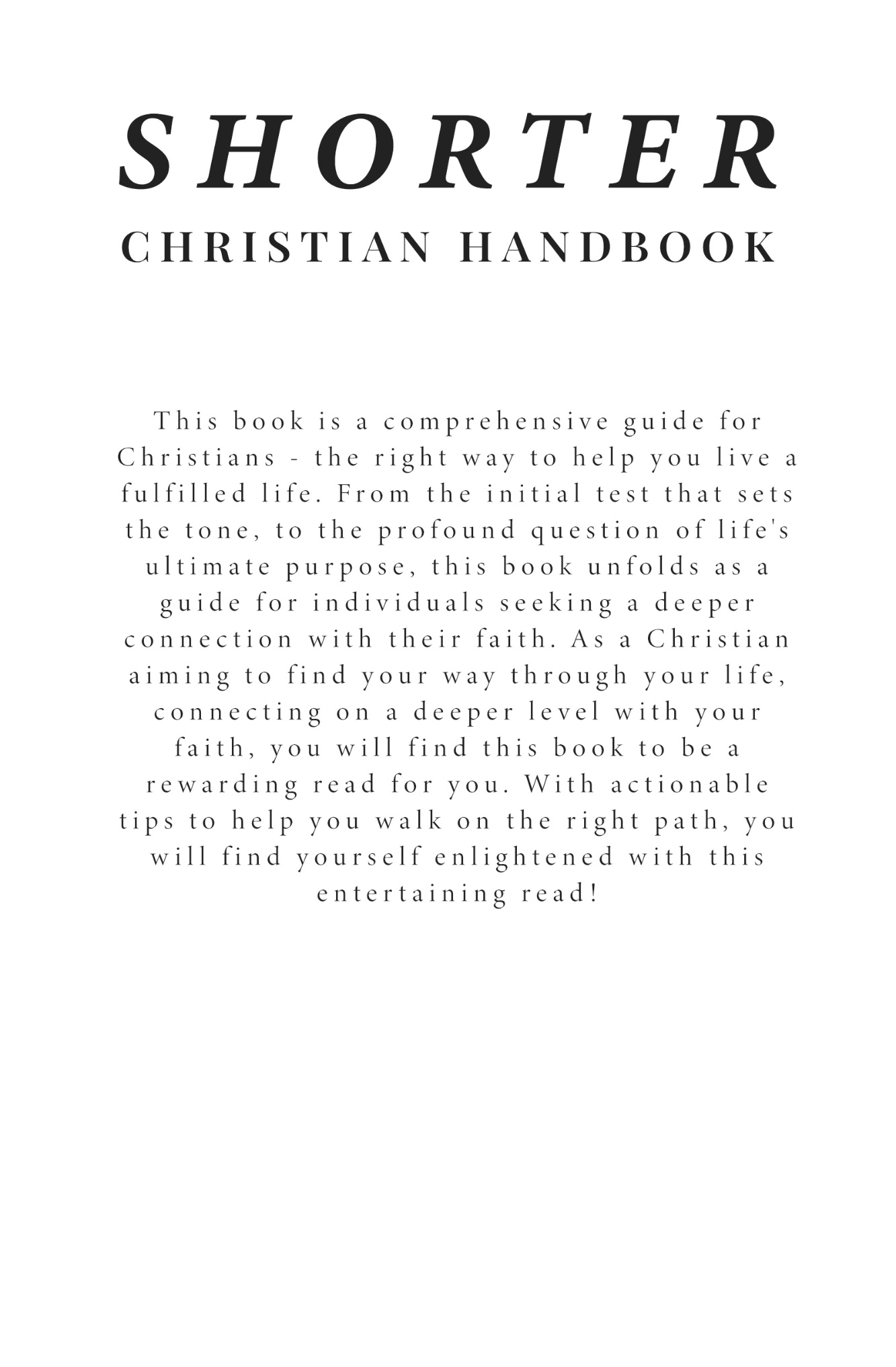 